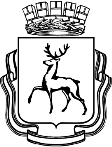 АДМИНИСТРАЦИЯ ГОРОДА НИЖНЕГО НОВГОРОДАМуниципальное бюджетное  общеобразовательное учреждение«Школа  № 101 имени Е.Е.Дейч»УТВЕРЖДЕНО:Приказ № 93/01 от 28.06.2022гПоложение об оказании платных образовательных услуг по реализации дополнительных общеобразовательных программОбщие положения1.1. Положение о платных образовательных услугах по реализации дополнительных общеобразовательных программ (далее - Положение) разработано в соответствии с Федеральным Законом Российской Федерации от 29.12.2012 г. № 273-ФЗ «Об образовании в Российской Федерации», Законом Российской Федерации от 07.02.1992 г. N 2300-1 «О защите прав потребителей», Правилами оказания платных образовательных услуг, утвержденными постановлением Правительства Российской Федерации «Об утверждении Правил оказания платных образовательных услуг» от 15 сентября 2020 г. № 1441, Уставом школы и определяет порядок оказания платных образовательных услуг по реализации дополнительных общеобразовательных программ  в Муниципальном бюджетном  общеобразовательном учреждении «Школа  № 101 имени Е.Е.Дейч» (Учреждение).Настоящее Положение регламентирует правила организации и порядок оказания Учреждением платных образовательных услуг по реализации дополнительных общеобразовательных программ и регулирует отношения, возникающие между заказчиком и исполнителем при оказании платных услуг в Учреждении.1.3. Применяемые термины:
"заказчик" - физическое и (или) юридическое лицо, имеющее намерение заказать либо заказывающее платные образовательные услуги для себя или иных лиц на основании договора;
"исполнитель"  –  Муниципальное  бюджетное  общеобразовательное учреждение «Школа № 101 имени Е.Е.Дейч», далее –  Учреждение
"обучающийся" - физическое лицо, осваивающее образовательную программу;
"платные образовательные услуги по реализации дополнительных общеобразовательных программ" - осуществление образовательной деятельности по заданиям и за счет средств физических и (или) юридических лиц по договорам об образовании, заключаемым при приеме на обучение (далее - договор);1.4. Учреждение предоставляет платные образовательные услуги по реализации дополнительных общеобразовательных программ в целях:наиболее полного удовлетворения образовательных и иных потребностей обучающихся, населения, предприятий, учреждений и организаций;улучшения качества образовательного процесса в Учреждении;привлечения в бюджет Учреждения дополнительных финансовых средств.1.5. Платные образовательные услуги по реализации дополнительных общеобразовательных программ не могут быть оказаны вместо образовательной деятельности, финансовое обеспечение которой осуществляется за счет бюджетных ассигнований федерального бюджета, бюджетов субъектов Российской Федерации, местных бюджетов. Средства, полученные исполнителями при оказании таких платные образовательные услуги по реализации дополнительных общеобразовательных программ, возвращаются лицам, оплатившим эти услуги.1.6. Отказ заказчика от предлагаемых ему платные образовательные услуги по реализации дополнительных общеобразовательных программ не может быть причиной изменения объема и условий уже предоставляемых ему исполнителем образовательных услуг.1.7. Исполнитель обязан обеспечить заказчику оказание платные образовательные услуги по реализации дополнительных общеобразовательных программ в полном объеме в соответствии с образовательными программами (частью образовательной программы) и условиями договора.1.8. Увеличение стоимости платные образовательные услуги по реализации дополнительных общеобразовательных программ после заключения договора не допускается, за исключением увеличения стоимости указанных услуг с учетом уровня инфляции, предусмотренного основными характеристиками федерального бюджета на очередной финансовый год и плановый период.1.9. Настоящее Положение распространяется на платные образовательные услуги по реализации дополнительных образовательных программ начального общего, основного общего и среднего общего образования, не предусмотренные соответствующими образовательными программами, федеральными государственными образовательными стандартами и федеральными государственными требованиями.2. Перечень платных образовательных услуг по реализации дополнительных общеобразовательных программ2.1. Учреждение оказывает платные образовательные услуги по реализации дополнительных общеобразовательных программ в соответствии с перечнем:«Дорога к знаниям», класс с 1-11  ;«Радужный английский», класс со 2-11;«Информатика, Логика, математика», класс со 2-9;«Спецкурс по английскому языку», класс с 5-11;«Спецкурс по химии», класс с 8-11;«Хореография», класс с 1-11;«Спортивный мир», класс с 1-11;«Минифутбол», класс с 1-11;«Художественное творчество», класс с 1-8;«Спецкурс по психологии», класс 8-11;«Логопедическое сопровождение учащихся. Письмо», класс со 2-4; «Логопедическое сопровождение учащихся. Чтение», класс с 1-4; «Логопедическое сопровождение учащихся. Развитие речи», класс с 1-4; «Присмотр и уход за детьми»  , класс с 1-4;«Робототехника», класс 2-11.2.2. Учреждение может оказывать и другие дополнительные услуги, если они не ущемляют основной учебный процесс и не входят в образовательную деятельность финансируемую из средств бюджета.3. Информация о платных образовательных услугах по реализации дополнительных общеобразовательных программ и порядок заключения договоров3.1. Учреждение до заключения договора и в период его действия предоставляет заказчику достоверную информацию о себе и об оказываемых платных образовательных услугах по реализации дополнительных общеобразовательных программ, обеспечивающую возможность их правильного выбора.3.2. Учреждение доводит до заказчика информацию, содержащую сведения о предоставлении платных образовательных услугах по реализации дополнительных общеобразовательных программ в порядке и объеме, которые предусмотрены Законом Российской Федерации "О защите прав потребителей" и Федеральным законом "Об образовании в Российской Федерации".3.3. Информация предоставляется в месте фактического осуществления образовательной деятельности, а также на официальном сайте Учреждения.3.4. Договор заключается в простой письменной форме и содержит следующие сведения: полное наименование Исполнителя - юридического лица; место нахождения Исполнителя; фамилия, имя, отчество (при наличии) Заказчика, телефон (при наличии) Заказчика и (или)законного представителя обучающегося; место нахождения или место жительства Заказчика и (или) законногопредставителя обучающегося; фамилия, имя, отчество (при наличии) представителя Исполнителя и (или) Заказчика,реквизиты документа, удостоверяющего полномочия представителя Исполнителя и(или) Заказчика; фамилия, имя, отчество (при наличии) обучающегося, его место жительства, телефон(указываются в случае оказания платных образовательных услуг в пользуобучающегося, не являющегося заказчиком по договору, при наличии); права, обязанности и ответственность Исполнителя, Заказчика и обучающегося; полная стоимость образовательных услуг по договору, порядок их оплаты; сведения о лицензии на осуществление образовательной деятельности (наименованиелицензирующего органа, номер и дата регистрации лицензии), если иное непредусмотрено законодательством Российской Федерации; вид, уровень и (или) направленность образовательной программы (частьобразовательной программы определенных уровня, вида и (или) направленности); форма обучения; сроки освоения образовательной программы или части образовательной программы по договору (продолжительность обучения по договору); порядок изменения и расторжения договора; другие необходимые сведения, связанные со спецификой оказываемыхплатных образовательных услугах по реализации дополнительных общеобразовательных программ.3.5. Договор не может содержать условия, которые ограничивают права лиц, имеющих право на получение образования определенного уровня и направленности и подавших заявление о приеме на обучение (далее - поступающие), или снижают уровень предоставления им гарантий по сравнению с условиями, установленными законодательством Российской Федерации об образовании. Если условия, ограничивающие права поступающих и обучающихся или снижающие уровень предоставления им гарантий, включены в договор,такие условия не подлежат применению.3.6, Исполнитель не вправе оказывать предпочтение одному потребителю перед другим в отношении заключения договора, кроме случаев, предусмотренных законом и иными нормативными правовыми актами.3.7. Договор составляется в двух экземплярах, один из которых находится у исполнителя, другой – у заказчика.3.8. Форма договора разрабатывается на основе Примерных форм договоров,утверждаемых Министерством просвещения Российской Федерации.3.9. Сведения, указанные в договоре, должны соответствовать информации, размещенной на официальном сайте Исполнителя в информационно-телекоммуникационной сети "Интернет" на дату заключения договора.3.10. Наполняемость групп в системе платных образовательных услуг по реализации дополнительных общеобразовательных программ устанавливается в зависимости от количества поданных заявлений, специфики организации занятий, материальных возможностей, требований санитарных норм и правил. Изменение состава групп может осуществляться в течение периода, определенного договором, на основании заявлений Заказчиков.4. Порядок организации платных образовательных услуг по реализации дополнительных общеобразовательных программ и управления системой платных образовательных услуг по реализации дополнительных общеобразовательных программ4.1. Для оказания платных образовательных услуг по реализации дополнительных общеобразовательных программ Учреждение создает следующие необходимые условия:соответствие действующим санитарным правилам и нормам (СанПиН);соответствие требованиям по охране и безопасности здоровья;качественное кадровое обеспечение;необходимое учебно-методическое и техническое обеспечение.4.2. Ответственные за организацию деятельности групп платных образовательных услуг по реализации дополнительных общеобразовательных программ проводят работу, по соответствующим направлениям:
- организуют работу по информированию заказчиков о платных образовательных услугах по реализации дополнительных общеобразовательных программ, сроках и условиях их предоставления;
- от имени Учреждения осуществляют подготовку договоров с родителями (законными представителями) и представляют их для подписания директору Учреждения;
- по согласованию с родителями (законными представителями) осуществляют предварительное комплектование групп и представляют списки на утверждение директору Учреждения;
- на основании действующих образовательных стандартов, требований санитарных правил, норм по охране труда, методических рекомендаций разрабатывают и представляют для утверждения в установленном порядке соответствующие программы, учебные планы, графики (расписание) занятий;
- осуществляют предварительный подбор и расстановку педагогических кадров, распределение учебной нагрузки в соответствии с учебными планами и количеством групп и представляют для утверждения директору Учреждения;
- организуют оказание методической помощи педагогам, работающим в группах  по своим направлениям в вопросах применения современных педагогических технологий в образовательном процессе, повышения эффективности и качества образовательных услуг, обеспечения преемственности в работе педагогов различных уровней и ступеней образования;
- организуют образовательный и воспитательный процесс в группах по своим направлениям в соответствии с утвержденными программами, учебными планами, графиками (расписание) занятий;
- обеспечивают необходимые безопасные условия проведения занятий в группах;
- осуществляют контроль над организацией учебно-воспитательного процесса, соблюдением санитарных норм и правил для образовательных учреждений, обеспечением сохранности жизни и здоровья детей во время проведения занятий в группах по своим направлениям;
- обеспечивают замещение занятий педагогами соответствующего профиля в случае отсутствия основного педагога;
- ведут учет рабочего времени педагогических и других работников, обеспечивающих функционирование групп;
- организуют контроль за своевременностью оплаты родителями (законными представителями) за предоставление Учреждением платных образовательных услуг по реализации дополнительных общеобразовательных программ.4.3. Директор Учреждения на основании предложений ответственных лиц издает приказ об организации платных образовательных услуг по реализации дополнительных общеобразовательных программ.
4.4. Директор подписывает договоры с потребителями на оказание платных образовательных услуг по реализации дополнительных общеобразовательных программ.4.5. Ответственность за ведение финансовой документации возлагается на главного бухгалтера. Главный бухгалтер осуществляет следующие виды деятельности:
- составление сметы расходов на каждый вид платных образовательных услуг по реализации дополнительных общеобразовательных программ;
- составление тарификации педагогических работников, привлеченных к выполнению обязанностей по предоставлению платных образовательных услуг по реализации дополнительных общеобразовательных программ;
- контроль над правильностью расходования средств, полученных от платных образовательных услуг по реализации дополнительных общеобразовательных программ, идущих на развитие Учреждения;
- оформление материалов для заключения договоров;
-контроль над сроками выполнения договорных обязательств;
- ведение учета экономических показателей, результатов деятельности Учреждения по предоставлению платных образовательных услуг по реализации дополнительных общеобразовательных программ, а также учета заключенных договоров;
- обеспечение в соответствии с налоговым кодексом РФ своевременного перечисления налогов и сборов в федеральный, региональный и местный бюджеты, страховых взносов;
- осуществление контроля над расходованием фонда оплаты труда, организацией и правильностью расчетов по оплате труда работников, порядком ведения бухгалтерского учета, отчетности;
- обеспечение исполнения сметы расходов на каждый вид платных образовательных услуг;
- осуществление начисления заработной платы работникам Учреждения, привлеченным к выполнению обязанностей по предоставлению платных образовательных услуг по реализации дополнительных общеобразовательных программ;
- осуществление по поручению директора Учреждения бухгалтерских операций по расходованию и учету средств, полученных от платных образовательных услуг по реализации дополнительных общеобразовательных программ в соответствии с нормативными документами.4.6. Бухгалтер выполняет следующую работу:
- организация работы по ведению учета и контроля, исполнения смет расходов по предоставлению платных образовательных услуг по реализации дополнительных общеобразовательных программ, обязательств, денежных средств, финансовых, расчетных операций, выполнения услуг;
- обеспечение своевременного и точного отражения на счетах бухгалтерского учета хозяйственных операций, движения активов, формирования доходов и расходов, выполнения обязательств, связанных с предоставлением платных образовательных услуг по реализации дополнительных общеобразовательных программ;
- обеспечение контроля над соблюдением порядка оформления первичных учетных документов;
- организация учета затрат, составление калькуляции стоимости услуг, формирование внутренней управленческой отчетности;
- обеспечение сохранности бухгалтерских документов связанных с финансовой деятельностью по обслуживанию платных образовательных услуг по реализации дополнительных общеобразовательных программ и сдача их в установленном порядке в архив.5. Порядок оказания платных образовательных услуг по реализации дополнительных общеобразовательных программ5.1. Платные образовательные услуги по реализации дополнительных общеобразовательных программ оказываются в период с 01.09  по 31.05 текущего года.5.2. Занятия проводятся в групповой форме в соответствии с утвержденными директором Учреждения программами, учебными планами и расписанием занятий с 01.09 (за исключением установленных государством выходных и праздничных дней, официально объявленных дней карантина или форс-мажорных обстоятельств).5.3. Учебные занятия и воспитательные мероприятия в группах платных образовательных услуг по реализации дополнительных общеобразовательных программ организуются и проводятся в учебных помещениях Учреждения во время, не совпадающее с основным расписанием учебных занятий. Место оказания платных образовательных услуг по реализации дополнительных общеобразовательных программ определяется в соответствии с расписанием организации образовательного процесса, в свободных учебных классах.5.4. Комплектование групп системы платных образовательных услуг по реализации дополнительных общеобразовательных программ проводится с 01.09. по 30.04 на основании договоров, заключенных Учреждением с родителями (законными представителями) детей дошкольного и школьного возраста.5.5. Наполняемость групп для занятий определяется в соответствии с потребностью заказчиков, требований санитарных норм и правил и не менее 7 человек в группе.5.6. Продолжительность занятий устанавливается от 30 минут до 45 минут в зависимости от возраста обучающихся и оказываемых услуг в соответствии с расписанием занятий по оказанию платных образовательных услуг по реализации дополнительных общеобразовательных программ.6. Кадровое обеспечение 6.1. Для выполнения работ по оказанию платных образовательных услуг по реализации дополнительных общеобразовательных программ привлекаются:основные работники Учреждения,сторонние специалисты.6.2. Оплата труда работников Учреждения, специалистов со стороны осуществляется в соответствии с заключенным договором и согласно утвержденному штатному расписанию.6.3. Рабочее время привлекаемых работников устанавливается в соответствии с расписанием и продолжительностью занятий (как их количеством, так и временем проведения занятий – от 30 до 45 минут).7. Порядок получения и расходования денежных средств7.1. Платные образовательные услуги по реализации дополнительных общеобразовательных программ осуществляются за счет внебюджетных средств:средств родителей (законных представителей);средств других потребителей услуг.7.2. Оплата платных образовательных услуг по реализации дополнительных общеобразовательных программ производится безналичным путем (на расчетный счет Учреждения) ежемесячно до 10 числа текущего месяца. Потребителю в соответствии с законодательством Российской Федерации выдается документ, подтверждающий оплату услуг.7.3. Передача наличных денег в иных случаях лицам, непосредственно оказывающим платные образовательные услуги по реализации дополнительных общеобразовательных программ, или другим лицам запрещается.7.4. Доходы от оказания платных образовательных услуг по реализации дополнительных общеобразовательных программ реинвестируются в Учреждение в соответствии со сметой расходов.7.5. Учреждение расходует средства в соответствии со сметой доходов и расходов. Полученный доход расходуется на цели развития Учреждения:на оплату труда с начислениями преподавателям и ответственным за оказание платных образовательных услуг по реализации дополнительных общеобразовательных программ;укрепление материально-технической базы Учреждения;на коммунальное обслуживание Учреждения;прочие расходы7.6. Бухгалтерия Учреждения ведет учет поступления и использования средств от платных образовательных услуг по реализации дополнительных общеобразовательных программ в соответствии с действующим законодательством.7.7. Образовательное учреждение организует контроль за качеством платных образовательных услуг по реализации дополнительных общеобразовательных программ. 8. Ответственность сторон 8.1. За неисполнение либо ненадлежащее исполнение обязательств по договору исполнитель и заказчик несут ответственность, предусмотренную договором и законодательством Российской Федерации.8.2. При обнаружении недостатка платных образовательных услуг по реализации дополнительных общеобразовательных программ, в том числе оказания их не в полном объеме, предусмотренном образовательными программами (частью образовательной программы), заказчик вправе по своему выбору потребовать:
а) соразмерного уменьшения стоимости оказанных платных образовательных услуг по реализации дополнительных общеобразовательных программ;
б) возмещения понесенных им расходов по устранению недостатков оказанных платных образовательных услуг по реализации дополнительных общеобразовательных программ своими силами или третьими лицами.8.3. Заказчик вправе отказаться от исполнения договора и потребовать полного возмещения убытков, если в установленный договором срок недостатки платных образовательных услуг по реализации дополнительных общеобразовательных программ не устранены исполнителем. Заказчик также вправе отказаться от исполнения договора, если им обнаружен существенный недостаток оказанных платных образовательных услуг по реализации дополнительных общеобразовательных программ или иные существенные отступления от условий договора.8.4. По инициативе исполнителя договор может быть расторгнут в одностороннем порядке в следующем случае:
а) применение к обучающемуся, достигшему возраста 15 лет, отчисления как меры дисциплинарного взыскания;
б) невыполнение обучающимся по дополнительной образовательной программе (части образовательной программы) обязанностей по добросовестному освоению такой образовательной программы (части образовательной программы) и выполнению учебного плана;
в) просрочка оплаты стоимости платных образовательных услуг по реализации дополнительных общеобразовательных программ более 1 месяца;
г) невозможность надлежащего исполнения обязательств по оказанию платных образовательных услуг по реализации дополнительных общеобразовательных программ  вследствие действий (бездействия) обучающегося.Рассмотренона заседании педагогического совета№ 7 от «28 » июня  2022года